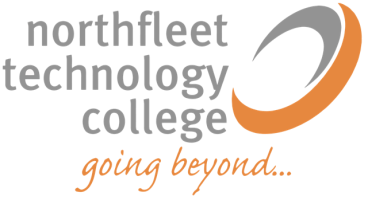 Pastoral Support CoordinatorsDate: 		.........................................................Signed:	.........................................................Person SpecificationPerson SpecificationPersonal QualitiesEssentialPersonal QualitiesProactive and autonomousWell organised Patient and good humouredEffective presence with studentsCope with a demanding workloadEnthusiasticRespond calmly and resolve challengesEmotionally intelligentTeam playerRole model Committed to own professional developmentProfessional demeanour and attireSelf-reflectivePersonal QualitiesDesirablePersonal QualitiesKnowledge & SkillsEssentialKnowledge & SkillsGood standard of general education Self management skillsCreative approach to problem solving Time management skillsEffective communication skillsUnderstand and comply with all school policies and procedures Basic ICT skills to include Microsoft Office and Web browsingWork creatively and imaginatively Good numeracy and literacy skills (Level 2 in English and Maths)Knowledge & SkillsDesirableKnowledge & SkillsExperience of working with young peopleKnowledge and application of behaviour management strategies Knowledge of the National Curriculum ICT programmes to include SIMS An understanding of how to raise behaviour and attainment in key identified areasEducational qualifications to include (ie NVQ Level 3 or equivalent)Specific Role RequirementsEssentialSpecific Role RequirementsAbility to work with children and parentsAdaptabilityKnowledge of self-regulationSpecific Role RequirementsDesirableSpecific Role RequirementsAbility to deliver support programmes to improve behaviours ExperienceEssentialExperienceProviding feedback and reports Able to work with a variety of different clients and interest groupsExperienceDesirableExperienceWorking with children Assisting the teacher to plan behaviour programmes and activitiesMonitoring student responses and adapting programmesUsing detailed knowledge and specialist skills to support good behaviour and learningManaging teamsTraining / sharing good practice with colleaguesDriving licenceOtherEssentialOtherOtherDesirableOther